DD 11. Territoires et transports internationaux : hub et « effet tunnel » (Vincent MARCHAL)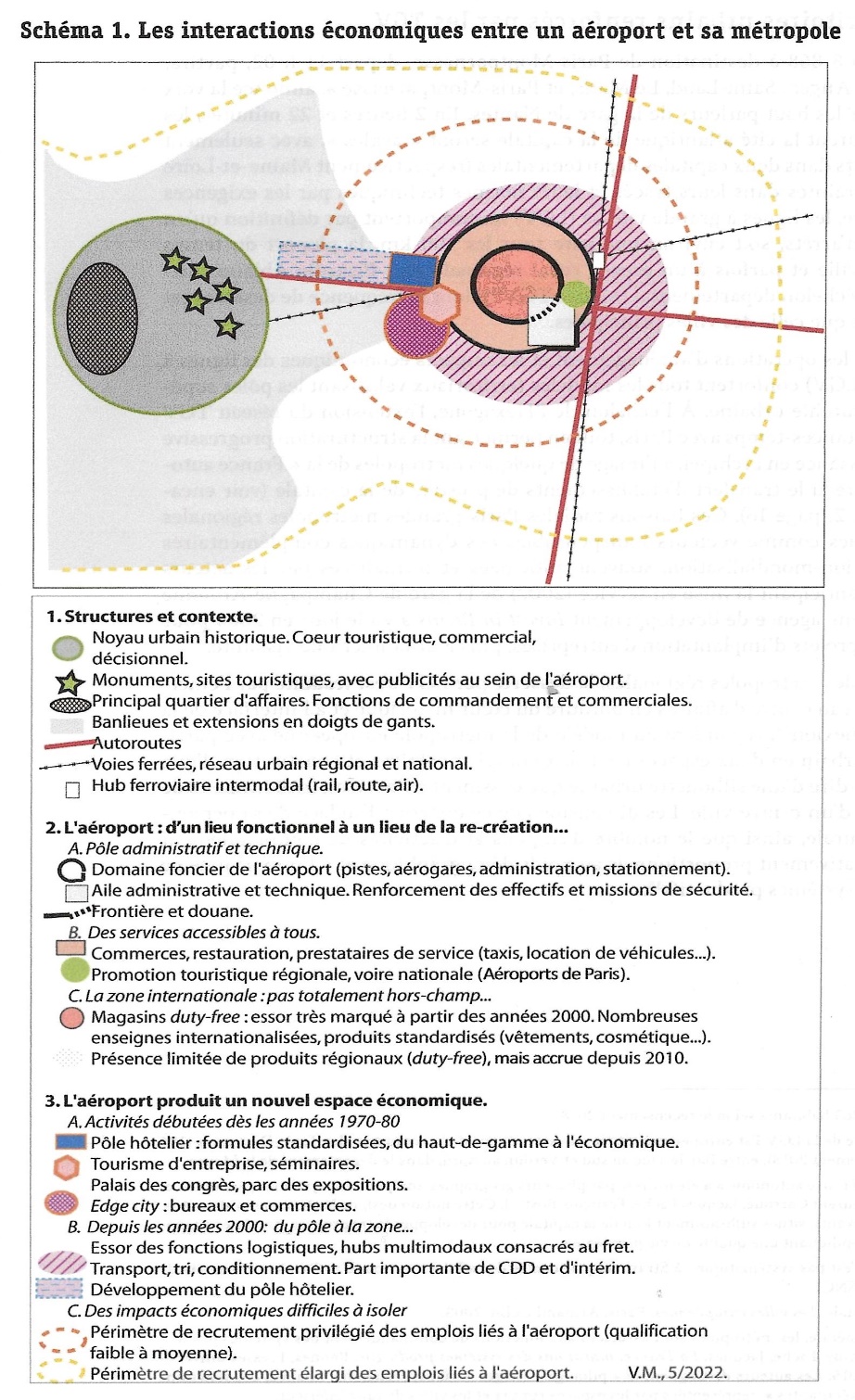 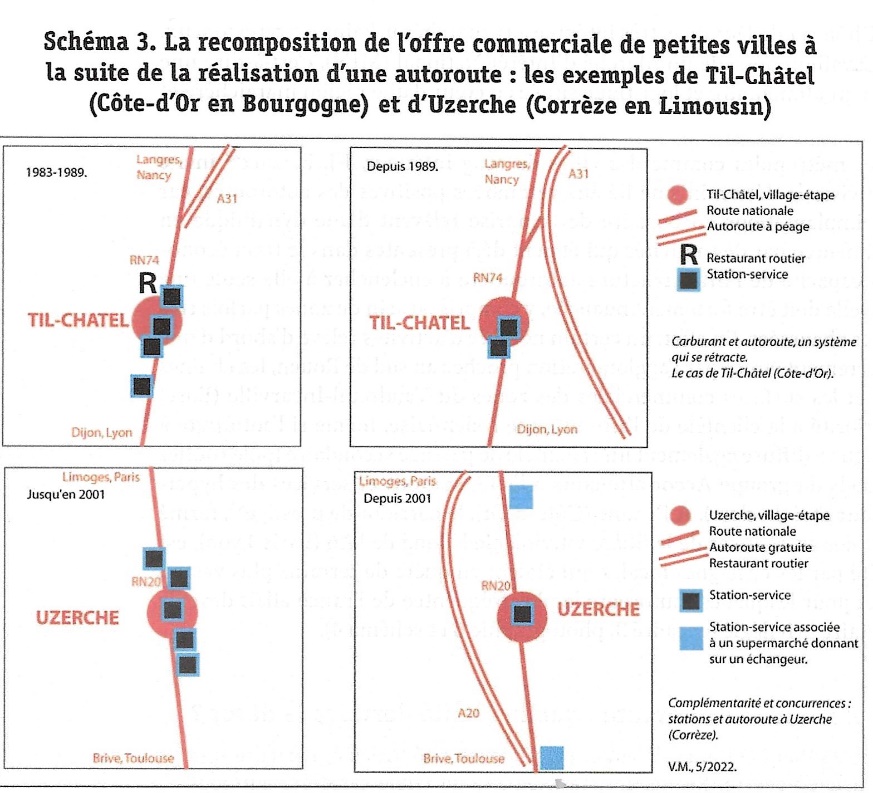 